Муниципальное бюджетное  общеобразовательное учреждениеСредняя общеобразовательная школа №9 г. НерчинскЗабайкальский крайМуниципальный конкурс проектных работ учащихся Вид проекта: творческийПредметная область: искусствоНазвание работы: «Чайный домик»Работу выполнила ученица 4б класса МБОУ СОШ №9 г.НерчинскП.  ПарвонаРуководитель: учитель начальных классовБанщикова Татьяна Александровна2022 годСодержание ВведениеВ магазине я увидела домик, сделанный из дерева, мне он очень понравился. Я подумала, что это домик для кукол, и попросила родителей его купить, но продавец объяснила, что  это чайный домик.  В тот момент я не поняла, для чего он нужен. И тайну чайного домика я «открыла», когда прочитала информацию о чайных домиках.  В моей семье все любят пить чай. Дедушка обычно пьет зеленый, а мама и папа чёрный. А мне нравится  больше всего чёрный чай с сахаром. Чаще приходится пить пакетированный чай. И чтобы украсить семейное чаепитие, я решила «поселить» пакетики в волшебный домик. Цель работы: изготовление чайного домика Задачи:1. Изучить материал по теме проекта;2. Подобрать материал для работы;3. Изготовить и украсить чайный домик;4. Сделать выводы.Объект исследования: чайные домикиПредмет исследования: изготовление чайного домика из картона Гипотеза: если  изучить способы изготовления чайного домика, то его можно смастерить  своими рукамиВид проекта: исследовательский,  творческийОборудование и материалы:Плотный  картонБумага цветная и обрезки обоевОбрезки ткани Палочки от мороженогоДекоративные  цветочки  и маленькие игрушки из КиндераМелкие камни Клей «Титан», ПВА  Ножницы2Опрос Вывод: из числа опрошенных видно, что многие знают о назначении чайных домиков. Большинство хранят чай именно в той коробке, в которой он продается.  Хотя предпочитают хранить чай в красивых коробках. 3Немного истории Традиция чаепития возникла на Востоке и постепенно пришла в нашу страну. В Китае строили специальные дома, в которых собирались люди, чтобы провести время за чашкой чая. Обстановка в таких домах была такая, что посетители чувствовали себя как у себя дома. Многие посещали чайные дома не только для принятия чая, люди приходили сюда, беседовали, общались. Фото 1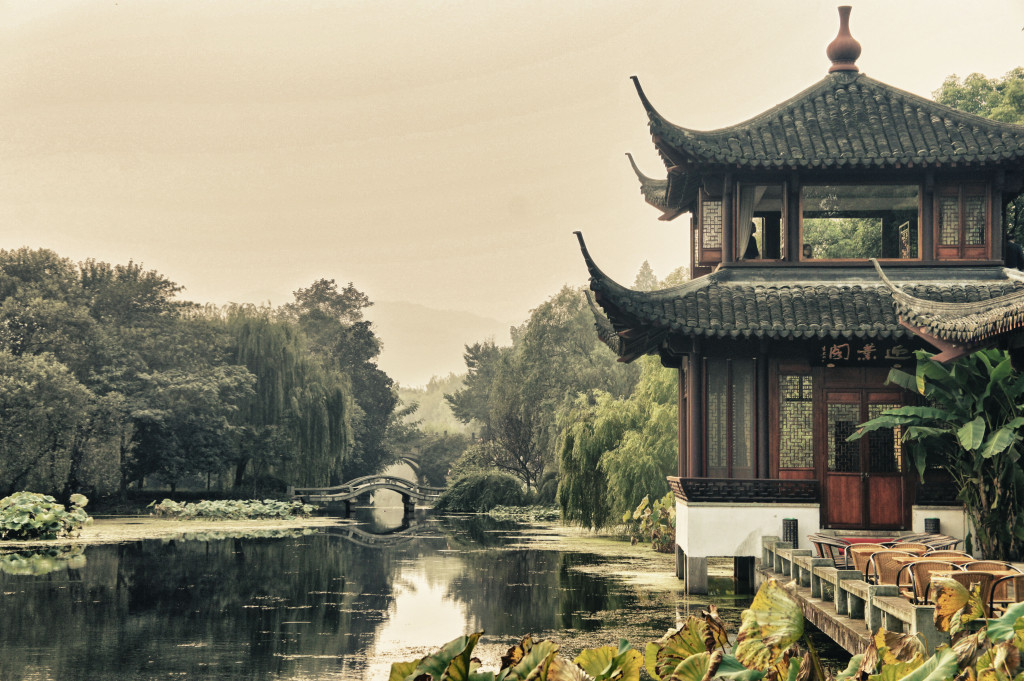 4Чайные домики сегодня Многие  хозяйки хранят чай в картонных коробках,  в которых он продается.  Хотя упаковка может потерять свой красивый внешний вид. Поэтому со временем на кухне стали появляться  специальные домики для хранения чая. Они  служат  не только в качестве коробки, но и декоративным элементом для создания уюта на кухне. 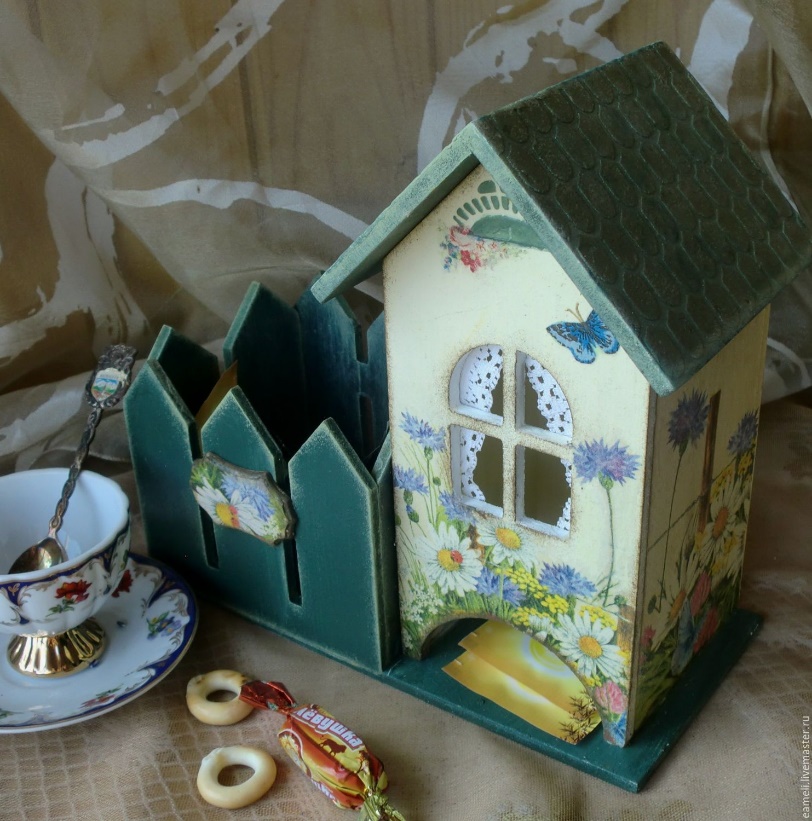 Чайные домики предназначены для хранения чайных пакетиков, они достаются по одному из небольшой арки внизу.  А помещаются «жильцы» в домик через крышу.  Их можно сделать из фанеры, картона, пластика.Изучив способы изготовления чайных домиков, я пришла к выводу, что наиболее приемлемый – из картона. 5Мой домик7 ЗаключениеВо время работы над проектом я узнала, что традиция чайной церемонии возникла в Китае. Именно здесь творческие люди взяли идею для создания чайного домика. Присутствие такого изделия на кухне вовсе не обязательно. Но такие милые вещицы создают уют в наших домах и придают ощущение сказки. Приступив к работе, я окунулась в мир строительства, и даже немного узнала о некоторых частях дома. Мой чайный домик изготовлен из подручных материалов,  без денежных затрат, так как все материалы подобрала дома, некоторые принесли одноклассники и учитель. В ходе работе я научилась «строить» домик.  Мне было легко сделать забор, а вот трудность была с изготовлением каркаса домика и крыши. Мне понравилось украшать готовое изделие.Работа закончена в преддверии праздника 8 марта, и я решила чайный домик подарить маме.  Думаю, что она обрадуется! 8Источники Электронный ресурс: Культура чайных домиков в КитаеИсточник: https://www.tea-terra.ru/2014/03/05/14357/Электронный ресурс: Что такое Чайный Домик? Источник: https://www.livemaster.ru/topic/1832761-chto-takoe-chajnyj-domikПолучено согласие на обработку персональных данных и размещение фото от автора проекта    9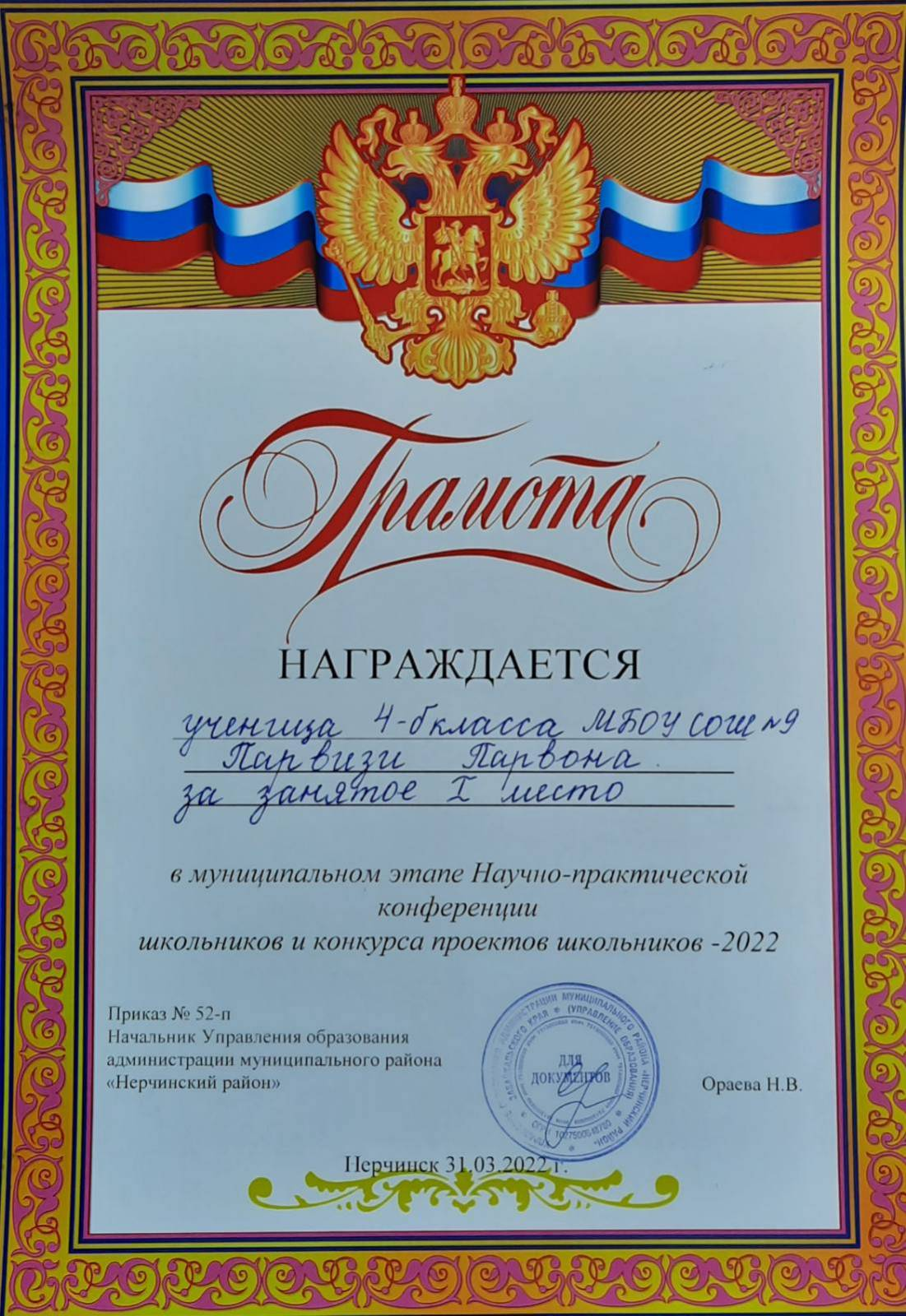 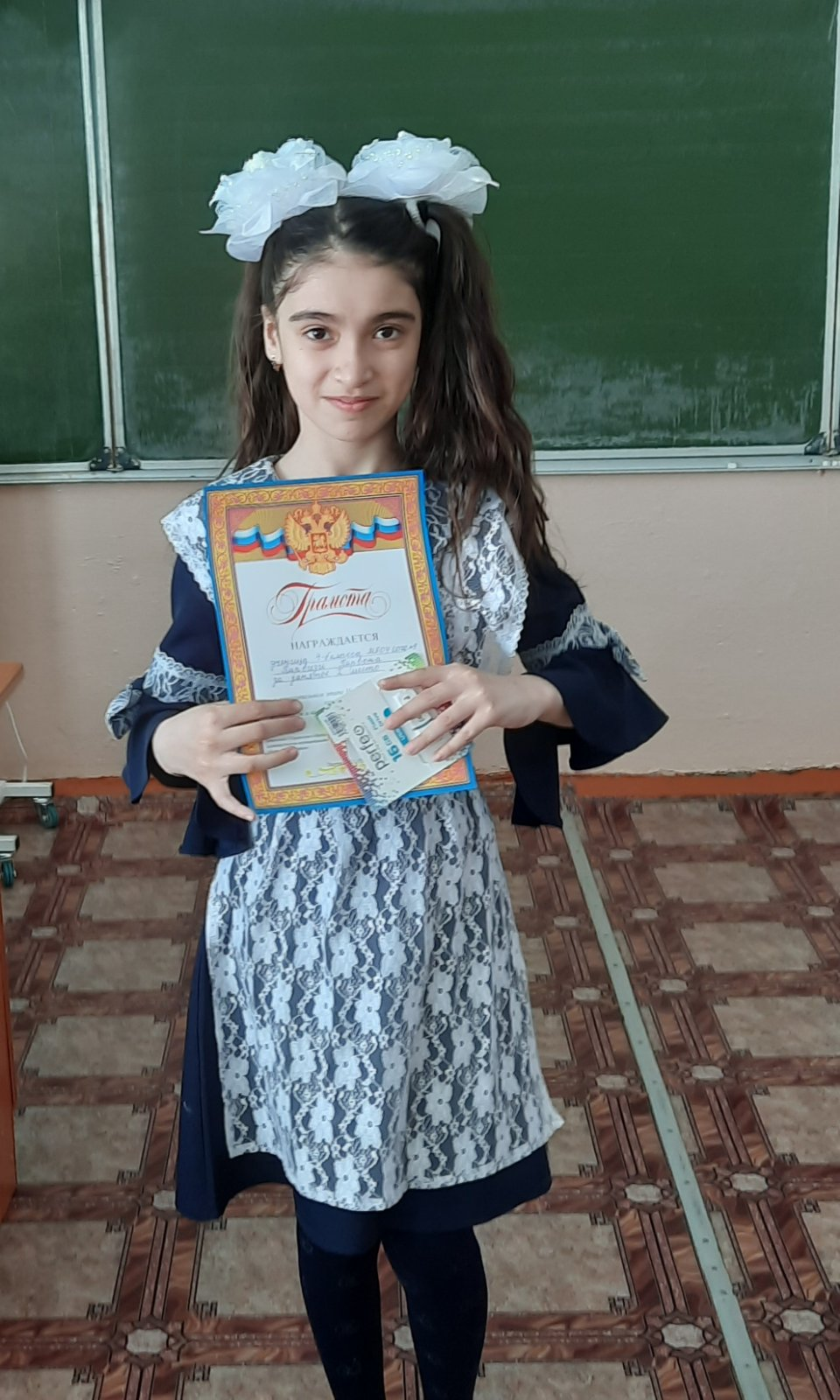 Введение ………………...................................................................Введение ………………...................................................................2Основная частьОсновная частьОпрос……………………………………………………3Немного истории …………………………………………4Чайные домики сегодня …………………….……………5Мой домик  ……………………………………………..…6-7Заключение  ……………………………………………………….Заключение  ……………………………………………………….8Источники …………………………………………………………Источники …………………………………………………………91. Знаете ли вы что такое чайные домики? 1. Знаете ли вы что такое чайные домики? 2. В чём вы храните чайные пакетики?2. В чём вы храните чайные пакетики?3. Хотите ли вы, чтобы чайные пакетики находились в красивой коробочке? 3. Хотите ли вы, чтобы чайные пакетики находились в красивой коробочке? Да Нет В коробке В чем-то другомДа Нет 911191137Опрошено 20 человекОпрошено 20 человекОпрошено 20 человекОпрошено 20 человекОпрошено 20 человекОпрошено 20 человек№Этапы работыФото 1Размечаем и вырезаем  детали для стен (на одной из стен вырезаем окно и арку)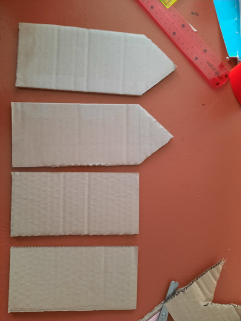 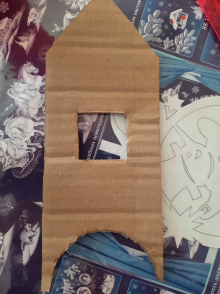 2Размечаем и вырезаем крышу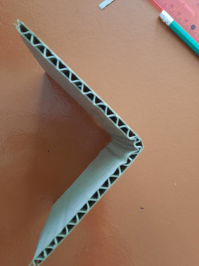 3Размечаем и вырезаем основу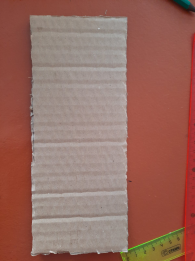 4Склеиваем и укрепляем стены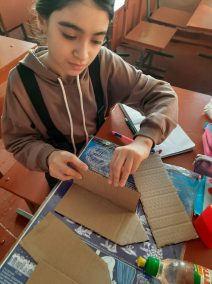 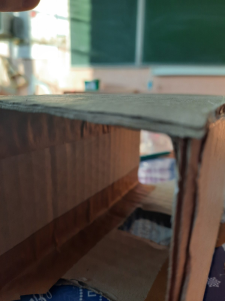 5Обклеиваем основу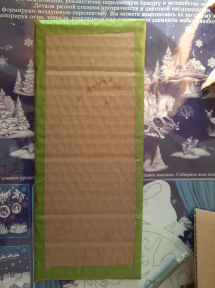 6Приклеиваем стены к основе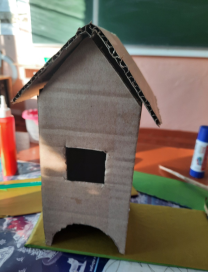 7Обклеиваем крышу с внутренней стороны бумагой, с внешней - палочками от мороженого. 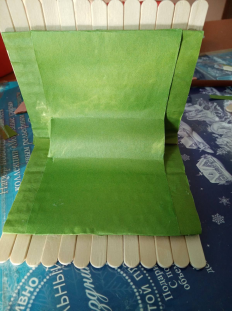 8Обклеиваем стены «камнями» (обрезки от обоев)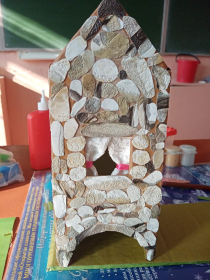 9«Строим» забор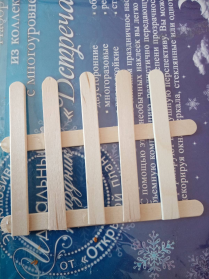 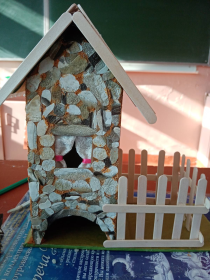 10Украшаем пространство вокруг домика 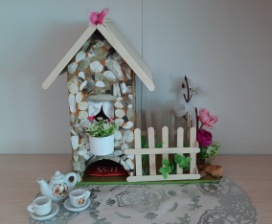 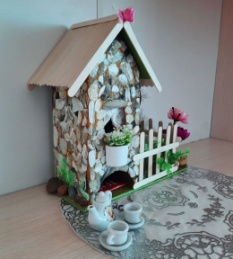 